‍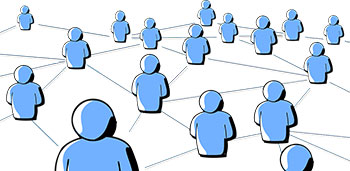 Netzwerk Luzerner SchulenLeitfaden Mitarbeit in TeilnetzwerkenTeilnetzwerk: Teilnetzwerkleitung:Anzahl Teilnehmende: Organisation (Arbeitszeiten, Treffpunkt, Online-Treffen, Ausgestaltung der Treffen, Mitwirkung der TN, Untergruppen, Verpflegung usw.)Zielsetzungen für das SJ -- / --Wie erreichen wir dieses Ziel? – einzelne Arbeitsschritte (grobe Planung)FragenBrauchen wir externe fachliche Unterstützung? Wer kommt als Fachexpertin / Fachexperte in Frage?Weitere Bemerkungen‍‍TerminAktivität - ArbeitsschwerpunkteVerantwortlichkeiten